OBEC JARPICE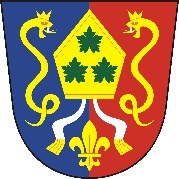 Obecně závazná vyhláškaobce Jarpice č. 1/2017o stanovení systému shromažďování, sběru, přepravy, třídění, využívání a odstraňování komunálních odpadů a nakládání se stavebním odpadem na území obce JarpiceZastupitelstvo obce Jarpice se na svém zasedání dne 4.10.2017  usnesením č. 5 usneslo vydat na základě § 17 odst. 2 zákona č. 185/2001 Sb., o odpadech a o změně některých dalších zákonů, ve znění pozdějších předpisů, a v souladu s § 10 písm. d) a § 84 odst. 2 písm. h) zákona č. 128/2000 Sb., o obcích (obecní zřízení), ve znění pozdějších předpisů, tuto obecně závaznou vyhlášku:Čl. 1Úvodní ustanoveníTato obecně závazná vyhláška (dále jen „vyhláška“) stanovuje systém shromažďování, sběru, přepravy, třídění, využívání a odstraňování komunálních odpadů vznikajících na území obce Jarpice, včetně nakládání se stavebním odpadem1).Čl. 2Třídění komunálního odpaduKomunální odpad se třídí na složky:Biologické odpady Papír,Plasty včetně PET lahví,Sklo,Kovy,Nebezpečné odpady,Objemný odpad,Směsný komunální odpad.Směsným komunálním odpadem se rozumí zbylý komunální odpad po stanoveném vytřídění podle odstavce 1 písm. a), b), c), d), e), f) a g).Čl. 3Shromažďování tříděného odpaduTříděný odpad je shromažďován do zvláštních sběrných nádob.Zvláštní sběrné nádoby jsou umístěny na těchto stanovištích: na prostranství u transformátoru, u zastávky, u vodárny a u vepřína v Budenicích.Zvláštní sběrné nádoby jsou barevně odlišeny a označeny příslušnými nápisy:Biologické odpady, na vytyčených částí pozemků p.č. 660/10 a 418/14 (viz. Přiložená katastrální mapa) Papír, barva modrá,Plasty, PET lahve, barva žlutá,Sklo, barva zelená,Kovy, nádoba v obecní stodole (možno ukládat na vyžádání u starosty v kanceláři OÚ Jarpice)Do zvláštních sběrných nádob je zakázáno ukládat jiné složky komunálních odpadů, než pro které jsou určeny.Čl. 4Sběr a svoz nebezpečných složek komunálního odpaduSběr a svoz nebezpečných složek komunálního odpadu2) je zajišťován minimálně dvakrát ročně . Jejich odebíráním na předem vyhlášených přechodných stanovištích přímo do zvláštních sběrných nádob k tomuto sběru určených. Informace o sběru jsou zveřejňovány na úřední desce obecního úřadu,  v místním rozhlase, na internetu Shromažďování nebezpečných složek komunálního odpadu podléhá požadavkům stanoveným v čl. 3 odst. 4.Čl. 5Sběr a svoz objemného odpaduObjemný odpad je takový odpad, který vzhledem ke svým rozměrům nemůže být umístěn do sběrných nádob (např. koberce, matrace, nábytek … ).Sběr a svoz objemného odpadu je zajišťován dvakrát ročně. Jeho odebíráním na předem vyhlášených přechodných stanovištích přímo do zvláštních sběrných nádob k tomuto účelu určených. Informace o sběru jsou zveřejňovány na úřední desce obecního úřadu, v místním rozhlase, na internetu Shromažďování objemného odpadu podléhá požadavkům stanoveným v čl. 3 odst. 4. Čl. 6Shromažďování směsného komunálního odpadu Směsný komunální odpad se shromažďuje do sběrných nádob. Pro účely této vyhlášky se sběrnými nádobami rozumějí:typizované sběrné nádoby - popelnice, kontejnery- určené ke shromažďování směsného komunálního odpadu,odpadkové koše, které jsou umístěny na veřejných prostranstvích v obci, sloužící pro odkládání drobného směsného komunálního odpadu.Stanoviště sběrných nádob je místo, kde jsou sběrné nádoby trvale nebo přechodně umístěny za účelem dalšího nakládání se směsným komunálním odpadem oprávněnou osobou. Stanoviště sběrných nádob jsou individuální nebo společná pro více uživatelů.Čl. 7Nakládání se stavebním odpademStavebním odpadem se rozumí stavební a demoliční odpad. Stavební odpad není odpadem komunálním.Stavební odpad lze použít, předat či odstranit pouze zákonem stanoveným způsobem.Pro odložení stavebního odpadu je nutné objednat kontejner, který bude přistaven a odvezen za úplatu. Čl. 8Závěrečná ustanoveníNabytím účinnosti této vyhlášky se zrušuje Obecně závazná vyhláška obce 
č.1/14Tato vyhláška nabývá účinnosti dnem 1.1.2018    ……………….                                                                                  ..……………….         Hana Beránková							Bc. Jana Kučerová      místostarostka                                                                                     starostka Vyvěšeno na úřední desce obecního úřadu dne: 5.10.2017Sejmuto z úřední desky obecního úřadu dne: 23.10.2017     